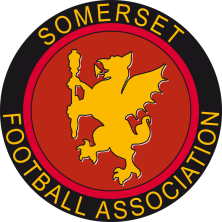 If the competition/tournament has team(s) from Wales or another national Football Association sanction must be obtained from The Football Association.  Please contact sanctions@thefa.com for details.Somerset FA reserves the right to decline sanction to team(s) it considers having adopted a name that may cause offence to others.This form listing participating teams, together with the appropriate payment, must be sent to the above address at least 21 days prior to the start of the competition.Organisers must submit:A copy of the tournament administration rules and laws of the game that the tournament will be played under (model documents are available from the Somerset FA), which clearly define discipline processes of the County Football AssociationA copy of the public liability insurance certificate that will cover the competition or take the option to purchase the insurance offered through Somerset FA.In circumstances where the tournament involves youth team(s), we acknowledge that we are required to send a safeguarding risk assessment for sanction of a youth tournaments, please tick boxWe also confirm the following We have read and shall adhere to the Safe Sports Events, Activities and Competitions Guidance provided by the NSPCC, Child Protection in Sport Unit - https://thecpsu.org.uk/resource-library/2013/safe-sport-events-activities-and-competitions/  The name and contact details of the designated safeguarding officer during the tournament has been communicated to all participating clubs and is below:Affiliation FeesAll Adult & Youth Competitions 		£18 + £10 per team not already affiliated* to the AssociationRegistered Charity competition		£9 + £10 per team not already affiliated* to the AssociationPublic Liability Insurance		£30 per Tournament (if required)* Unaffiliated adult & youth team(s) will also need to purchase their own Group Personal Accident Insurance for the period of the Competition. Evidence of purchase must be included with this application to sanction. Log on to www.bluefinsport.co.uk/ngis for information. Minimum cover accepted is Intermediate for adult team(s) and Superior Gold for youth team(s). The invoice will be sent through the Whole Game System (WGS), this can be paid via WGS. Age Groups at tournament, top line in red is an example.RestrictionsUnder 6’s - A child who has not attained nor will have attained the age of 6 before the tournament is not permitted to play Adult matches, players must be 16 years of age or over.Male Teams Entered at Tournament (This info to returned at least 14 days before tournament date)(Top line is an example)If you require more boxes, please press TAB on the bottom right boxFemale Teams Entered at Tournament (This info to returned at least 14 days before tournament date)(Top line is an example)If you require more boxes, please press TAB on the bottom right boxName of Competition VenueDate of competitionFrom:To:Name of OrganiserEmail of OrganiserMobile of OrganiserYes / No Please indicate if you consent to your name and the listed email address being used to publicise your football festival, tournament, match, or competition on the Somerset FA website.Please indicate if you consent to your name and the listed email address being used to publicise your football festival, tournament, match, or competition on the Somerset FA website.Name Mobile NumberEmail AddressTournament Affiliation £18 or £9£Unaffiliated team(s) £10 per team£Small Sided League Affiliation Fee£22£Public Liability Insurance£30£Total Payable£Age GroupMaleFemaleAge GroupMaleFemaleU23YesNoU25NoNoU7U8U9U10U11U12U13U14U15U16U18AdultsName of ClubAge Group EnteredCounty FAExample - Somerset FAExample - U7, U9, U12, U16Example - Somerset FAName of ClubAge Group EnteredCounty FAExample - Somerset FAExample - U8, U14, U15 Example - Somerset FA